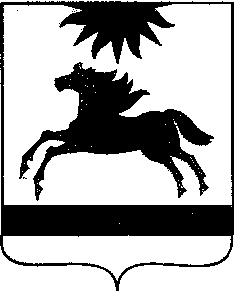 ЧЕЛЯБИНСКАЯ ОБЛАСТЬСОБРАНИЕ ДЕПУТАТОВАРГАЯШСКОГО МУНИЦИПАЛЬНОГО РАЙОНАРЕШЕНИЕ14 декабря 2022  г. № 322В соответствии с Федеральным законом от 25.12.2008 № 273-ФЗ "О противодействии коррупции", Федеральными законами от 6.10.2003 года № 131-ФЗ "Об общих принципах организации местного самоуправления в Российской Федерации", Законом Челябинской области от 29.01.2009 № 353-ЗО "О противодействии коррупции в Челябинской области", Уставом Аргаяшского муниципального района: Собрание депутатов Аргаяшского муниципального района РЕШАЕТ:1. Утвердить Положение о порядке сообщения лицами, замещающими муниципальные должности в органах местного самоуправления Аргаяшского муниципального района о возникновении личной заинтересованности при исполнении должностных обязанностей (осуществлении полномочий), которая приводит или может привести к конфликту интересов (далее именуется - Положение), согласно приложению к настоящему решению.2. Установить, что действие Положения, утвержденного настоящим решением, распространяется на следующих лиц, замещающих муниципальные должности в органах местного самоуправления Аргаяшского муниципального района: 1) председателя Собрания депутатов Аргаяшского муниципального района;2) депутата Собрания депутатов Аргаяшского муниципального района;3) главы Аргаяшского муниципального района;4) председателя Контрольно-счетной комиссии Аргаяшского муниципального района.3. Признать утратившим силу Решение Собрания депутатов Аргаяшского муниципального района от 23.10.2019 года № 97 «Об утверждении Положения о порядке сообщения лицами, замещающими муниципальные должности в Собрании депутатов Аргаяшского муниципального района и Главой Аргаяшского муниципального района о возникновении личной заинтересованности при исполнении должностных обязанностей (осуществлении полномочий), которая приводит или может привести к конфликту интересов».4. Контроль исполнения настоящего решения возложить на постоянную комиссию по мандатам, Регламенту и депутатской этике, законности и правопорядку, местному самоуправлению, связям с общественностью и средствами информации в Собрании депутатов Аргаяшского муниципального района.5. Настоящее решение подлежит опубликованию в информационном вестнике администрации и Собрания депутатов Аргаяшского муниципального района «Аргаяшский вестник» и размещению на официальном сайте Аргаяшского муниципального района.6. Настоящее решение вступает в силу после его официального опубликования.Председатель Собрания депутатов Аргаяшского муниципального района                                            Л.Ф. ЮсуповаГлава Аргаяшского муниципального района							   И.В. ИшимовПоложениео порядке сообщения лицами, замещающими муниципальные должности в органах местного самоуправления Аргаяшского муниципального района о возникновении личной заинтересованности при  исполнении должностных обязанностей (осуществлении полномочий), которая приводит или может привести к конфликту интересов1. Настоящим Положением определяется порядок сообщения лицами, замещающими муниципальные должности в органах местного самоуправления Аргаяшского муниципального района о возникновении личной заинтересованности при исполнении должностных обязанностей (осуществлении полномочий), которая приводит или может привести к конфликту интересов (далее – Положение).2. Лица, замещающие муниципальные должности в органах местного самоуправления Аргаяшского муниципального района, перечисленные в пункте 2 настоящего решения (далее – лица, замещающие муниципальные должности), обязаны в соответствии с законодательством Российской Федерации о противодействии коррупции сообщать, о возникновении личной заинтересованности при исполнении должностных обязанностей (осуществлению полномочий), которая приводит или может привести к конфликту интересов, а также принимать меры по предотвращению или урегулированию конфликта интересов.Сообщение оформляется в письменной форме в виде уведомления о возникновении личной заинтересованности при исполнении должностных обязанностей (осуществлении полномочий), которая приводит или может привести к конфликту интересов (далее - уведомление).3. Лица, замещающие муниципальные должности, направляют уведомление, составленное по форме согласно приложению 1 к настоящему Положению, в Комиссию по контролю за достоверностью сведений о доходах, расходах, об имуществе и обязательствах имущественного характера в Собрании депутатов Аргаяшского муниципального района (далее – Комиссия).Порядок работы и состав Комиссии определяется решением Собрания депутатов Аргаяшского муниципального района. Комиссия организует предварительное рассмотрение уведомлений.4. Уведомления лиц, замещающих муниципальные должности, направленные в Комиссию, по её решению могут быть переданы для рассмотрения в Комиссию по координации работы по противодействию коррупции Аргаяшского муниципального района.5. Уведомления лиц, замещающих муниципальные должности, передаются для предварительного рассмотрения секретарю Комиссии - лицу, ответственному за работу по профилактике коррупционных и иных правонарушений в Собрании депутатов Аргаяшского муниципального района (далее секретарь Комиссии).6. Уведомления, поступившие в Комиссию, подлежат обязательной регистрации секретарем Комиссии, в журнале регистрации уведомлений по форме согласно приложению 2 к настоящему Положению.7. В ходе предварительного рассмотрения уведомлений секретарь комиссии, имеет право получать в установленном законодательством Российской Федерации порядке от лиц, направивших уведомления, пояснения по изложенным в них обстоятельствам и направлять в установленном законодательством Российской Федерации порядке запросы в федеральные органы государственной власти, органы государственной власти субъектов Российской Федерации, иные государственные органы, органы местного самоуправления и заинтересованные организации. 8. По результатам предварительного рассмотрения уведомлений, поступивших в соответствии с пунктом 5 настоящего Положения, секретарем комиссии, подготавливается мотивированное заключение на каждое из уведомлений. 9. Уведомление, заключения и другие материалы, полученные в ходе предварительного рассмотрения уведомлений, рассматриваются Комиссией в течение семи рабочих дней со дня поступления уведомлений в Комиссию.10. В случае направления запросов, указанных в пункте 7 настоящего Положения, уведомления, заключения и другие материалы рассматриваются Комиссией в течение 45 дней со дня поступления уведомления в Комиссию. Указанный срок может быть продлен Комиссией, но не более чем на 30 календарных дней.11. По результатам рассмотрения уведомлений Комиссия принимает одно из следующих решений:1) признать, что при исполнении должностных обязанностей (осуществлении полномочий) лицом, направившим уведомление, конфликт интересов отсутствует;2) признать, что при исполнении должностных обязанностей (осуществлении полномочий) лицом, направившим уведомление, личная заинтересованность приводит или может привести к конфликту интересов;3) признать, что лицом, направившим уведомление, не соблюдались требования об урегулировании конфликта интересов.12. В случае принятия решения, предусмотренного подпунктом 2 пункта 11 настоящего Положения, Комиссия принимает меры или обеспечивает принятие мер по предотвращению или урегулированию конфликта интересов либо рекомендует лицу, направившему уведомление, принять такие меры.13. В случае принятия решения, предусмотренного подпунктами 3 пункта 11 настоящего Положения, Комиссия представляет доклад и рассматриваемые документы в Комиссию по координации работы по противодействию коррупции Аргаяшского муниципального района. (Форма)Уведомление о возникновении личной заинтересованности при исполнении должностных обязанностей (осуществлении полномочий), которая приводит или может привести к конфликту интересовСообщаю о возникновении у меня личной заинтересованности при исполнении должностных обязанностей (осуществлении полномочий), которая приводит или может привести к конфликту интересов (нужное подчеркнуть).Обстоятельства, являющиеся основанием возникновения личной заинтересованности:___________________________________________________________________________________________________________________________________________________________________________________________________________________________________________________Должностные обязанности (осуществление полномочий), на исполнение которых влияет или может повлиять личная заинтересованность:__________________________________________________________________________________________________________________________________________________________________Предлагаемые меры по предотвращению или урегулированию конфликта интересов:__________________________________________________________________________________________________________________________________________________________________Намереваюсь (не намереваюсь) лично присутствовать на заседании Комиссии по контролю за достоверностью сведений о доходах, расходах, об имуществе и обязательствах имущественного характера при рассмотрении настоящего уведомления (нужное подчеркнуть).«__»_____________20__г.      ______________                     ____________________________                                                  (подпись лица,                                   (расшифровка подписи)                                                   направляющего                                                   уведомление)(Форма)Журналрегистрации уведомлений лиц, замещающих муниципальные должности в органах местного самоуправления о возникновении личной заинтересованности при исполнении должностных обязанностей (осуществлении полномочий), которая приводит или может привести к конфликту интересовОб утверждении Положения о порядке сообщения лицами, замещающими муниципальные должности в органах местного самоуправления Аргаяшского муниципального района о возникновении личной заинтересованности при исполнении должностных обязанностей (осуществлении полномочий), которая приводит или может привести к конфликту интересовУТВЕРЖДЕНО решением Собрания депутатовАргаяшского муниципального районаот 14 декабря 2022 г. № 322Приложение № 1к ПоложениюВ Комиссию по контролю за достоверностью сведений о доходах, расходах, об имуществе и обязательствах имущественного характераот _____________________________________________________________________________________________________________________(должность, Ф.И.О.)Приложение № 2к ПоложениюНачат«»20г.Окончен«»20г.На «» листах№
п/пДата и время регистрации уведомленияКоличество листовСведения о лице, подавшем уведомлениеСведения о лице, подавшем уведомлениеСведения о лице, подавшем уведомлениеФамилия, инициалы, должность, подпись лица, принявшего уведомление№
п/пДата и время регистрации уведомленияКоличество листовФамилия, имя, отчествоМуниципальная должностьНомер телефонаФамилия, инициалы, должность, подпись лица, принявшего уведомление1234567